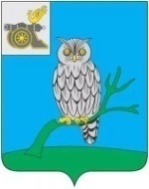 АДМИНИСТРАЦИЯ МУНИЦИПАЛЬНОГО ОБРАЗОВАНИЯ«СЫЧЕВСКИЙ РАЙОН»  СМОЛЕНСКОЙ ОБЛАСТИ П О С Т А Н О В Л Е Н И Еот  09 августа 2021 года  № 423О подготовке проектов внесения изменений в генеральный план и правила землепользования и застройки Дугинского сельского поселения Сычевского района Смоленской области На основании ст. 24, ст. 31 Градостроительного кодекса Российской Федерации, Федерального закона от 06.10.2003 года №131-ФЗ "Об общих принципах организации местного самоуправления в Российской Федерации",                    в соответствии с Уставом муниципального образования "Сычевский район" Смоленской области, в целях определения назначения территории Дугинского сельского поселения, исходя из социальных, экономических, экологических и иных факторов, для обеспечения устойчивого развития территории, развития инженерной, транспортной и социальной инфраструктур, обеспечения учета интересов граждан и их объединений, рационального и эффективного использования земельных участков,Администрация муниципального образования  «Сычевский район» Смоленской области п о с т а н о в л я е т:1. Подготовить проекты внесения изменений в генеральный план и правила землепользования и застройки Дугинского сельского поселения Сычевского района Смоленской области, предусматривающие изменение функциональной и территориальной зоны Ж1, зоны застройки индивидуальными жилыми домами, на функциональную и территориальную Р2, зону отдыха, для земельного участка с кадастровым номером 67:19:0020105:542 площадью 15 240 кв.м., адрес (местонахождение) объекта: Российская Федерация, Смоленская область, Сычевский район, Дугинское сельское поселение, д. Дугино, в соответствии с обращением                                       ООО "Сельскохозяйственное предприятие "Мещерское".2. Настоящее постановление опубликовать и разместить на официальном сайте Администрации муниципального образования "Сычевский район" Смоленской области в сети "Интернет".3. Контроль за выполнением настоящего постановления возложить                         на заместителя Главы муниципального образования "Сычевский район" Смоленской области К.Г.Данилевича.Глава муниципального образования«Сычевский район» Смоленской области                                     Т.В. Никонорова